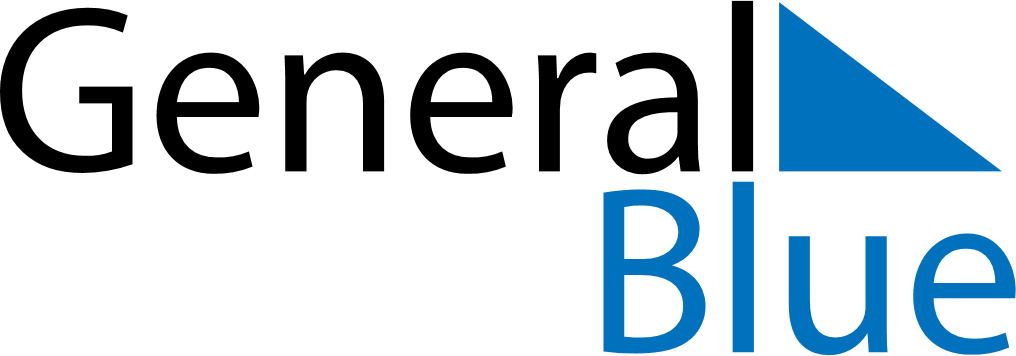 March 2030March 2030March 2030ZambiaZambiaMondayTuesdayWednesdayThursdayFridaySaturdaySunday12345678910Women’s Day11121314151617Youth Day1819202122232425262728293031